BEI DER BESTELLUNG VON GERÄTEN BEI ROOSEVELT MIT EINER KLEINEN INVESTITION, ERHALTEN SIE EIN FERTIGES GESCHÄFT UND EINE AMORTISATIONSZEIT VON MEHREREN MONATEN.MULTIBLATTSÄGE - SCHREINER-SÄGE – BANDSÄGE KAUFENDer Werkzeugmaschine zersägt die Stämme zu Brettern und BalkenFabrikpreisen     € 17 000Preis mit Lieferung (inkl. MwSt.)   € 27 700Herstellungsland: RusslandStandort: RusslandHerstellergarantie 12 MonateKONTAKT ZUM HERSTELLERBESCHREIBUNG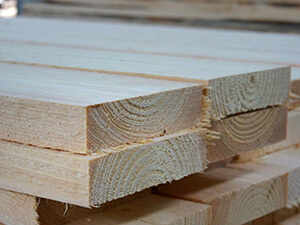 Erwähnenswert ist außerdem, dass sich die Maschine bei der Verarbeitung von Rundholz sowohl für Weich- als auch für Harthölzer bewährt hat. Es kann Säge und Sägemaschine ersetzen.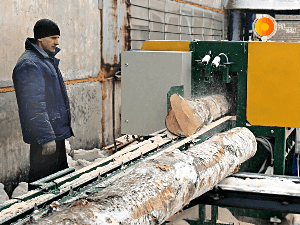 Eine Packung kantiger Bretter in einem Durchgang!Sie können Holz mit einer Länge von 9-12 Metern laden und in einer Minute erhalten Sie das fertige Material in Form von kantige Bretter oder hochwertiges und hochpräzises Holz.
Der Werkzeugmaschine ist mit einem Kettenantrieb zur Lieferung von Werkstücken ausgestattet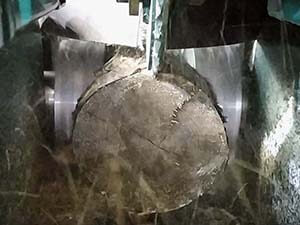 Wir führen die Entfernung der Seitenplatte durch einen Fräskanonenknoten aus, der die Funktion einer Kanone für ein Tonkomer übernimmt. 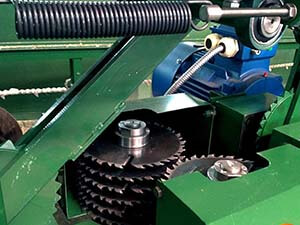 Der Barren wird in eine Zweiwellen-Multisägeeinheit geführt. Schneidematerial mit Ryabuh (неизвестное слово) wird zusammen mit einem Kropf auf den Tisch gezogen. In diesem Fall befindet sich die untere Platte unter den Rollenbahnen.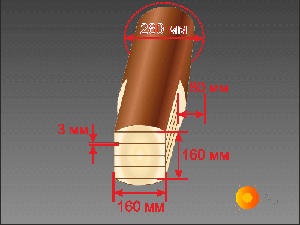 Im Preis der Maschine für einen kleinen Meter ist ein Absaugsystem enthalten, das Sägemehl mit hoher Effizienz aus dem Arbeitsbereich entfernt.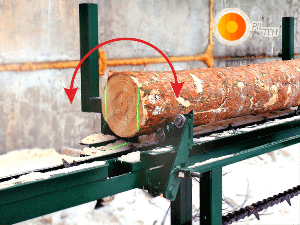 Es gehört zu mehreren Sägeanlagen vom Typ Durchgang.Die Hauptargumente für die Wahl dieser Modifikation sind:
– geringe forstliche Sortieranforderungen;
– Bearbeitung von Kurven und Kegelstämmen;
– keine Knotenbeschränkungen;
– hohe Leistung; wenige Mitarbeitern erforderlich;
– hochpräzise und hochweriges fertigprodukte.DERZEIT HABEN RUND 250 UNTERNEHMER AUS DER GANZEN WELT BEI UNS MASCHINEN ZUM SÄGEN VON FEINEM HOLZ UND ZUR HOCHWERTIGEN VERARBEITUNG VON HOLZ GERINGERER QUALITÄT GEKAUFT.10 Partner50 Maschinen538 Beobachter26 Zufriedene Kunden  Нет ли ошибки в числе? 26 довольных клиентов из 250 предпринимателей,  с которыми сотрудничаете, очень бросается в глаза WARUM ARBEITEN UNTERNEHMER LIEBER MIT DER RUSWELT GMBH ALS DIREKT MIT DEM HERSTELLER?Der Vertrag mit Ruswelt GmbH garantiert die Erfüllung der vertraglichen Absprachen.Wir wissen, wie man es günstig und richtig macht.Wir gehen alle Risiken ein.Unsere Mitarbeiter sind Mehrsprachig.Die Richtigkeit der Transaktion wird von Anwälten vor Ort überprüft.VORTEILE DER ZUSAMMENARBEIT MIT RUSWELT GMBH?Wir bieten Maschinen basierend auf persönlicher Betriebserfahrung an.Wir organisieren den Transport bis zur Abladestelle.Wir bereiten die Maschinen für die Anforderungen vor und führen die CE-Zertifizierung durch.Wir bieten Service und Herstellerbetreuung für die Maschinen an.UNSER ZIEL1) Angebot von zuverlässigen Entwicklungswerkzeugen.2) Förderung der Zusammenarbeit zwischen Unternehmern aus Europa und Russland.3) Überwindung bürokratischer, interkultureller und sprachlicher Hindernisse.4) Wir stellen hohe Qualitätsanforderungen für importierte Produkte sicher.5) Steigerung des Vertrauens der europäischen Wirtschaft in Hersteller aus Russland.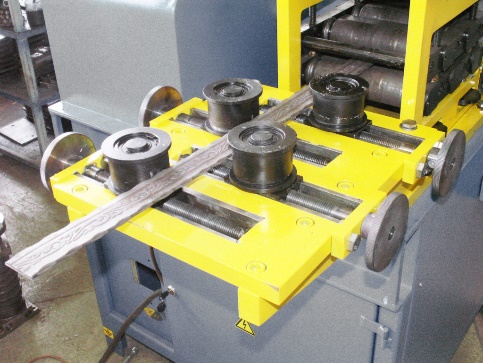 HÄUFIG GESTELLT FRAGENIch brauche eine Maschine, die Sie nicht anbieten?Nicht alle Geräte sind aufgeführt. Wir wählen nur Produkte aus, deren Qualität wir garantieren können. Teilen Sie uns mit, was Sie genau interessiert, und wir werden die Ausrüstung in Russland suchen und Benutzer interviewen.
Wie erfolgt die Zahlung?Die Überweisungen erfolgen auf das Konto der Ruswelt GmbH. Und wir führen alle notwendigen Zahlungen für Sie durch.
Ich kann kein Russisch, wie kann ich mich vom Hersteller beraten lassen?Unsere Mitarbeiter vertreten Ihre Interessen und verhandeln mit dem Hersteller.
Was tun, wenn dem Produkt das CE-Kennzeichen fehlt?Gemäß den Vertragsbedingungen wird Ruswelt sicherstellen, dass die Ausrüstung den CE-Anforderungen entspricht, und ein Zertifikat ausstellen.
Ich möchte direkt in Russland beim Hersteller kaufen?Wir können Sie bei sprachlichen Problemen unterstützen, wie z.B. bei der Lieferung, Zollabfertigung, CE-Zertifizierung, Verhandlung, Übersetzung von Dokumenten usw. MERKMALE DER HOLZVERARBEITUNGMERKMALE DER HOLZVERARBEITUNGLEISTUNG UND FREQUENZ DER ROTATIONLEISTUNG UND FREQUENZ DER ROTATIONALLGEMEINESMERKMALEALLGEMEINESMERKMALEWerkstück produktivität15 m3/12hInstallierte Leistung95 kWMaschinengewicht2000 kg *Maximale Abweichung der Abmessungen+/- 0,5 mmSchneidet2 x 22 kWAbmessungen14,4 x 1,95 x 1,5 m *Schnittstärke3,5 mmSägeblatt2 x 18 kWPlattformabmessungen für die Maschine ohneTische2,4×2 m *Vorbereitungslänge1-6 mRollen1,1 kWDie Länge des Lieferprotokolls7200 mmDer Durchmesser des Stammes80-250 mmBereitstellung der Vorbereitung von2,2 kWLive-Rollen empfangen4840mm​Schneidbrettbreite60-160 mmSaugsysteme11 kWAnzahl der Wartung 1-2 Personen *Die Höhe eines Zuschnitts beträgt20-200 mmFahrgeschwindigkeit3000 U / minBetriebstemperaturbereich-30 … + 40 ° СVorschubgeschwindigkeit0-12 m / minLaserpointer Leistung100 mWAbmessungen und Gewicht in Transportstellung 2 Stellen 2.33 ~ 1.59 ~ 1.5 1480 kg
2,5 × 1,0 × 0,66 520 kgDurchmesser der Kreissägen250 mmKreissägen
(mit Schneidemessern)250х50х3,2/2,2(18z+18)+4mm